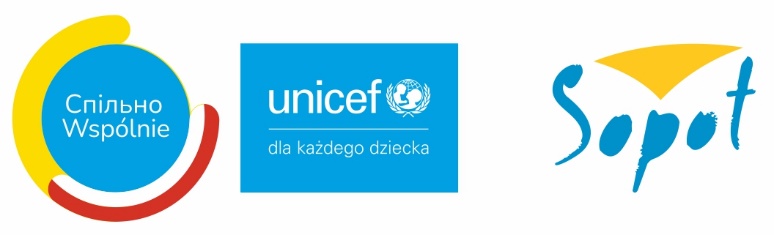 Harmonogram wydarzeń, styczeń 2023 r.
Badania pielęgniarskie w szkołach (UA)Gabinet w SP nr 9, ul. Kolberga 15, poniedziałek-piątek, godz. 8.00-15.00 Gabinet w SP nr 1, ul. Armii Krajowej 50/54, poniedziałek-piątek, godz. 9.00-15.00  Gabinet w SP nr 7, ul. Haffnera 55, pon., środa, piątek godz. 8.00-15.00; wt., czwartek godz. 8.00-13.30Gabinet w SP nr 8, ul. Józefa Golca 3, poniedziałek-piątek, godz. 8.00-15.00 I LO, ul. Książąt Pomorskich 10/18, pon., środa, piątek godz. 8.00-14.00II LO, al. Niepodległości 751, poniedziałek-czwartek godz. 8.00-15.00III LO, ul. Kolberga 15, połączone z SP nr 9, poniedziałek-piątek, godz. 8.00-15.00 ZZS nr 5, ul. Kazimierza Wielkiego 14, poniedziałek-piątek, godz. 8.00-14.00 ZST Technikum nr 1, ul. Wejherowska 1, pon., środa, czwartek, godz. 8.00-15.00 Badania stomatologiczne (UA)W każdy poniedziałek, do 13 stycznia Gabinet w SP nr 7, ul. Haffnera 55, godz. 10.00 -14.00 Gabinet w SP nr 9, ul. Kolberga 15, godz. 9.00-13.00 
Zdrowy kręgosłup dla dzieci W każdy wtorek, godz. 16.20-17.20Dom Sąsiedzki „Potok”, ul. Kraszewskiego 31
Wesoły Balet W każdą środę, godz. 16.00-17.00Dom Sąsiedzki „Potok”, ul. Kraszewskiego 31Zajęcia międzykulturowe dla dzieci (UA)W każdą środę, godz. 17.00-19.00Dom Sąsiedzki „Tęczowy Dom”, ul. 23 Marca 32 cŚwięto Trzech Króli – animacje dla dzieciPiątek, 6 styczniaAnimacje dla dzieci, godz. 13.30-14.30zabawy ruchowe dla dzieci, Draka spod Trzepaka, godz. 15.00-16.00Przy molo, skwer KuracyjnyPokazy na łyżwach, animacjePiątek, 6 stycznia, godz. 12.00-13.30
lodowisko molo, skwer KuracyjnyUkraińskie Boże Narodzenie – koncert kolędSobota, 7 stycznia, godz. 15.00-16.00
Przy molo, skwer KuracyjnyFerie z Miejskim Ośrodkiem Sportu i RekreacjiPoniedziałek-piątek, 16-27 stycznia, godz. 8.00-15.00Ferie zimowe w sopockich szkołach podstawowychPoniedziałek-piątek, 16-27 styczniaFerie zimowe w sopockich szkołach podstawowych organizowane są dla uczniów w systemie edukacji. Uczestnicy to dzieci uchodźcze oraz innych narodowości. 
Turnus trwa dwa tygodnie, od poniedziałku do piątku. 16.01-20.01, 23.01-27.01 
SP nr 1, ul. Armii Krajowej 50/54, godz. 8.30 - 15.30/16.00 SP nr 7, ul. Haffnera 55, godz. 8.00-16.00 SP nr 8, ul. Golca 3, godz. 8.00-16.00SP nr 9, ul. Kolberga 15, godz. 8.00-16.00Usługi tłumaczeniaW każdy poniedziałek, godz. 100.18.00
Centrum Wsparcia Ukrainy, al. Niepodległości 749Spacer kuracyjnySobota, 28 stycznia
Muzeum Sopotu, ul. Księcia Józefa Poniatowskiego 8
Konsultacje psychologiczne dla uczniów/uczniów i rodziców – w systemie oświaty (UA)do 31 sierpnia 
Poradnia Psychologiczno-Pedagogiczna, ul. Władysława IV 23
Prowadząca: mgr Beata Kolasińska
Terminy ustalane zgodnie z zapotrzebowaniem 
Konieczny kontakt telefoniczny w celu umówienia spotkania: tel. 58 551 51 33; 882 433 500Konsultacje psychologiczne dla dzieci i rodziców – poza systemem oświaty (UA)do 31 sierpnia 
Poradnia Psychologiczno-Pedagogiczna, ul. Władysława IV 23
Prowadząca: Diana Kravchenko
Terminy ustalane zgodnie z zapotrzebowaniem 
Konieczny kontakt telefoniczny w celu umówienia spotkania: tel. 58 551 51 33; 882 433 500
Możliwość porady w innym miejscu niż Poradnia, np. w DSDostawa mebli do placówek oświatowych2-19 stycznia
Dostarczenie mebli do placówek oświatowych w ramach zadania. Wyposażenia oddziałów przygotowawczych dla dzieci i młodzieży z Ukrainy i innych krajów do nauki.
Dostawa sprzętu do placówek oświatowych2-13 stycznia 
Dostarczenie sprzętu do placówek oświatowych w ramach zadania. Wyposażenia oddziałów przygotowawczych dla dzieci i młodzieży z Ukrainy i innych krajów do nauki.